Бизнес-план производства сыра полутвердых и твердых сортов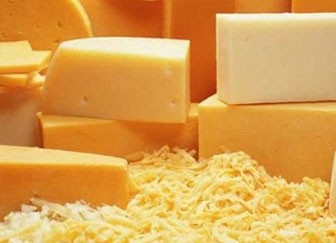 Капитальные вложения: 2 657 790 000 рублейСреднемесячная выручка: 364 197 000  рублейЧистая прибыль: 48 865 000  рублейОкупаемость: 54 месяца.﻿1. ТехнологияТехнология производства сыра - чрезвычайно сложный биохимический процесс, происходящий под действием микрофлоры и ферментов. Весь процесс производства сыра делится на 4 стадии:Подготовка молока к свёртыванию.Свёртывание молока и получение сырной массы.Созревание.Посолка.2. Оборудование для производстваПроанализировав предложения о продажах линий по изготовлению твердых сыров, остановимся на предложение фирмы ООО « Берч ласка» Австрия, данная компания предлагает  Оборудование для производства различных видов сыров.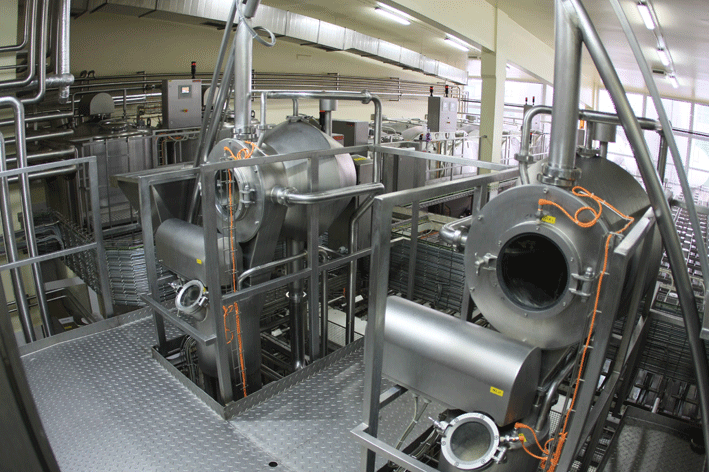 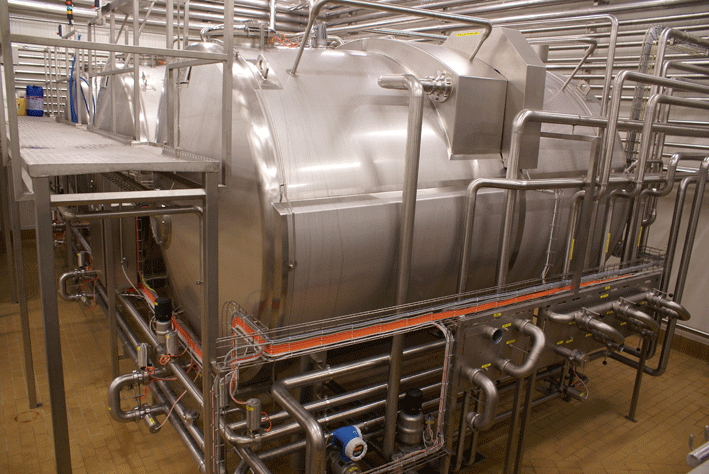 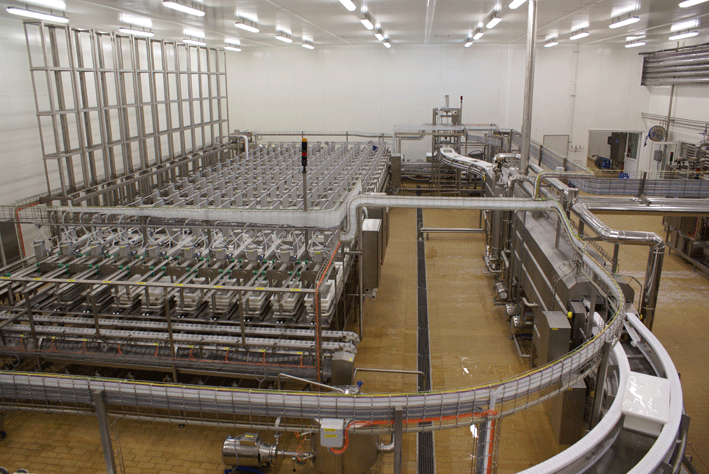 Линия производства сыров типа Голландский, Российский, «Швейцарский» от компании «Берч Ласка» предназначена для выработки твёрдого сычужного созревающего сыра. Сыр вырабатывается с использованием в технологическом процессе форм и индивидуальным прессованием каждого бруска.Линия обеспечивает автоматическую выработку сыра в объеме проведения обработки в котле, а также формирования в колонном формовочно-прессующем устройстве с применением компьютерного управления. На участке обслуживания форм производственный процесс является механизированным.2.1. Линия состоит из следующих участковЦех, заквасочное оборудование, посолочное отделение.2.1.1. Сырцех :Koтлы - сыроизготовители горизонтальные V=25м3;- .5 штБуферный резервуар гущи V=15м3;Колонное формовочно-прессующее устройство;    Обвязки и арматура;    Формы сыроварные c крышками из искусственного вещества;    Туннельные пресса заключительного прессования;    Устройства для обслуживания сыроварных форм.Набор оборудования и устройств позволяет осуществлять производственный процесс в объеме приготовления зерна и формирования сыра автоматизированным образом, а в объеме заключительного прессования и опрожнения форм механизированным образом.2.1.2. Заквасочное отделение:Заквасочники V=25м3 – 12 шт.;Площадка обслуживания заквасочников;Узел автоматического дозирования закваски;Система нагрева заквасочников, совместно с системой охлаждения закваски в теплообменных установках;Система подачи обезжиренного молока или безмолочной подложки 
в заквасочное отделение;Система стерилизации паром верхнего днища заквасочника;Система управления заквасочного отделения.2.1.3. Посолочное отделение типа «Река» Посолочное отделение рассчитано для посолки сыра типа «Российский» цилиндрической формы o260x130 мм. Система вынужденного течения рассола построена опираясь на специально подобранные центробежные насосы, позволяет деликатно осуществлять течение рассола, что исключает риск возникновения расстройств течения. Для посолки предусмотрено 2 посолочных бассейна ёмкостью по 12 контейнеров каждый.3. Хранение готовой продукцииДля хранения  готовой продукции необходимо  приобрести  холодильные  камеры. Наиболее оптимальным по соотношению цена/качество  является холодильное оборудование фирмы  «Polair».Для хранения готовой продукции  необходимо приобрести 5 холодильных камер площадью  по 1100кв.м.  и  20 холодильных агрегатов.4. Капитальные затраты  на открытие цехаКапитальные затраты состоят из нескольких элементов. Рассмотрим подробно структуру капзатрат.4.1. Стоимость линии производства  твердых сыров типа «Российский»4.2. Расходы по доставке и монтажу  линии4.3. Стоимость   оборудования для хранения готовой продукции:  4.4. Оборотные средства:Итоговая таблицаЗакуп сырьяПри планировании организации цеха необходимо проанализировать наличие сырьевой базы в регионе, а так же  закупочные цены на молоко.  Министерство  сельского хозяйства РФ  на 2018 г. установило следующий коридор закупочных  цен на молоко  от 25 рублей за 1 литр.6.1. Требования к сырьюМолоко должно поступать только от здоровых короврН не ниже 6,8Антибиотики и ингибирующие вещества отсутствуютЖирность (базисная) 3,5 %Содержание белка минимум 3,0 %Температура приёмки не выше 12 0СС поставщиками сырья необходимо заключить договора на поставку продукции, в которых необходимо прописать  требования к качеству сырья,  количество, условия оплаты, наличие отсрочки, способ доставки.    7. ПомещениеДля организации цеха потребуется помещение площадью от  10000   кв.м. (высота потолков 6 метров),  в нем необходимо разместить линию (3 отделения),   склад готовой продукции, бытовые  помещения для персонала, административное здание , столовая, котельная, мойка, 2 КПП.7.1. Требование к помещению:Помещения должно соответствовать  требованиям   СанПиН 2.3.4.551-96Наличие в помещение водоснабжения и канализацииЭлектричество 380 ВУдобный подъезд для  транспорта .8. Персонал цехаДля обслуживания  цеха необходимо 200  рабочих Линия работает круглосуточно  (смена  по 12 часов)	В смене работает   1 мастер  и 50 рабочих. Технологи, кладовщики,  работают в одну смену. Вопросами  закупа сырья, реализации готовой продукции  занимается директор и наемные по аутсортингу работники отдела продаж в количестве 5 человек и 1 начальник отдела продаж ( с контролем сети дистрибьюторов).9. Налогообложение Для  снижения  расходов по уплате налогов   можно внедрить следующую систему  налогообложения:1. Производство сырной продукции, осуществлять через Общество с ограниченной ответственностью, форма налогообложения упрощенная система, доходы – расходы, 15 %. Через данную компанию можно осуществлять реализацию продукции  покупателям, работающим без НДС.2. Реализацию продукции  покупателям, работающим с НДС осуществлять через индивидуального предпринимателя, форма налогообложения 3 НДФЛ10. Обзор российского рынка сыраПо данным  РБК.  Исследования рынков продажи  сыра в России   растут  на протяжении 2006-2017 гг. В  2017 г. объем продаж в России достиг 864.5  тысяч  тонн . По предварительным данным объем продаж в 2017 г. составил  порядка 1 000 тысяч тонн, прогноз на 2018 г.  1 150 тонн.По данным РБК, ежегодно рынок сыров прирастает в среднем на 15%. По сегментам темпы роста в стоимостном выражении выглядят таким образом: 
Сегмент Плавленые – 25% 
Сегмент Твердые – 24% 
Сегмент С плесенью – 30% Стоит отметить, что рост продаж осуществляется за счет увеличения доли  импорта, так в период с 2005 по 2017 гг. импорт сыра на российский рынок увеличился  с 251 до 351 тысяч тонн, при этом российское производство выросло всего лишь на 12 тысяч  тонн: с 421 до 433 тысяч тонн.Цены в период с 2006 по 2010 г. выросли на 78%: с 83,5 до 240 руб. за кг. В 2010 г средняя цена сычужных сыров составляла 175,6 руб за кг, а плавленых - 67,8 руб за кг.,10.1. Объем рынка в РФ, тыс.т11. ЦенообразованиеСогласно  данных сети интернет оптовые  цены на сыр «Российский» следующие:12. Расчет выручкиДля расчета  планируемой выручки возьмем,  стоимость за 1 кг. сыра 236 рублей:13. Себестоимость:Основным сырьем для производства сыра «Российский»  является молоко, и только молоко!!!.  Нормы расхода молока в зависимости от содержимого жира можно вычислить с помощью  формулы:Для приготовления 1 кг. сыра,  содержанием воды 45 %    необходимо  переработать 9 килограмм молока Для расчета себестоимости возьмем  стоимость 1 литра молока, по максимальной границе ценового коридора   установленного  министерством сельского хозяйства Р.Ф.  - 25 рублей за 1 литр.  Помимо молока для приготовления Российского сыра  используется закваска из штаммов молочнокислых и ароматобразующих стрептококков:  2 дозы на 1000 -1200 л.  молока, т.е. при суточной переработке 270 тонн   молока  нужно  порядка 44  доз штаммов.Так же  в себестоимость продукции необходимо включить расходы на  электроэнергию.14. Технико-экономические обоснование Вводные данные:Вид продукции: Сыр твердых сортов типа «Российский» «Щвейцарский» «Масдам» «Пармезан» «Голландский», масло сливочное фольгированное по 0,200 кг - 200 кг.Производительность: 30 000 кг. продукции в сутки.Капитальные вложения: 2 657 790 000 рублей  Площадь  помещения: 10 000 кв. м. ()Количество смен в месяц:   30Численность персонала:  207 человек.14.1. Общие расходы, в месяц:14.2. Расчет  доходности:4.3. Расчет окупаемости Сроки окупаемости предприятия с 10 % запасом в финансовом плане-составят 54 месяца. С маржинальностью 16%.
Коммерческий директор ООО ПКФ «АГРИУС»                            Грушевский С.А. 
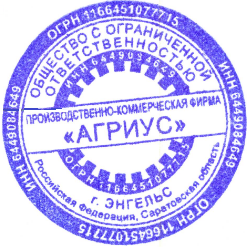 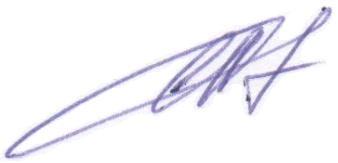 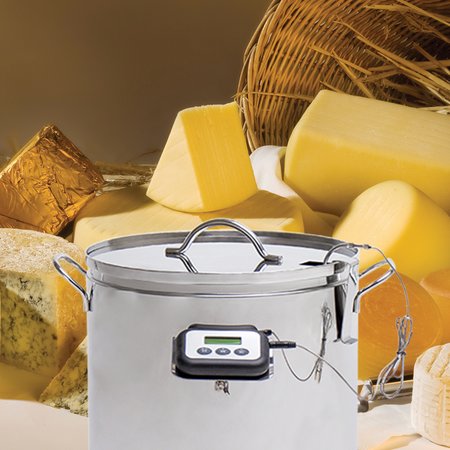 СоставПроизводительность,               ЦЕНА руб.Заквасочное отделение:30000кг. в сутки                 300 000 000Посолочное отделение типа «Река»                 В том числеСырцех              1 180 000 000 Общая стоимость за комплект , итого:Наименование затратЗатратыДоставка оборудования  5 % от стоимости оборудования    75 000 000И Монтаж  производственных линий     20 000 000ИТОГО РАСХОДЫОборудованиеКоличество     ЦЕНА руб. СтоимостьХолодильная камера Polair КХC-20,56X      550 000 000Моноблок Polair MM-22XX20                               18   599 000Общая стоимость за комплект , итого:68 599 000Наименование затратЗатратыОборотные средства (закуп сырья, месячный ФОТ , прочие) 163 520 000ИТОГО КАП РАСХОДЫ1 807 119 000НаименованиеЦенаРазметка участка, анализ почв, песчаная подушка 0,2м, гравийная отсыпка 0,25 м                                                                                                                     50 000 000Фундамент здания  с эластобетона с топинговым покрытием (износостойкое и кислотостойкое для пищевых производств)                                           159 000 000                                                                                                 Здание и коммуникации                                                                            109 000 000Линия по производству сыров с доставкой и монтажом                     1 507 000 000Оборудование для хранения готовой продукции                                    28 960 000Мебель, комп обеспечение, сырные  формы, компьютеры                    10 000 000Расходы по доставке и монтажу оборудования                                      95 000 000Стоимость участка земли                                                                           50 000 000             Столовая, административный корпус, котельная, кпп                            32 666 000Рекламная компания по сбыту в первый месяц                                       10 000 000Холодильная камера 5500 кв м + монтаж                                                68 599 000Налог НДС 18%                                                                                          61 739 000Засыпка песко-гравийной подушки, укладка асфальта 2 гектара –        87 040 000Установка забора высотой 3,5 м по периметру предприятия и установка видеокамер-                                                                                                                         32 666 000                                                                                                 11 машин сидельных тягачей «Вольво» с цистернами типа «Сеспель»-производства Германии  по 30000литров                                                                                                                        203 600 000                                                                                             Оборотные средства на месяц, ФОТ, налоги                                          163 520 000ИТОГО                                                                                          2 657 790 000 руб РФ.Должностьколичество оклад     ИтогоДиректор1350000    350000Технолог-сыровар1150000    150 000Технолог150 000    50 000Кладовщик225 000    50 000мастера330 000    90 000Цехрабочие13425 000   3 350 000Заквасочное отделениерабочие3325 000     825 000Посолочное отделение типа «Река»рабочие33 25 000   825 000ИТОГО200   5 690 000Годы Общий рынок Производство Импорт Доля импорта, %20003012208126,9200561737124639,92009787,6428,2359,445,62010864,5433,4431,1Вид продукцииПродавецОптовые цены, руб."Российский"МСК Тюкалинский195Алтайпродукт196Молочный завод Орловский200Наименование продукцииДневная выработка, в кгСтоимость, за 1 кг., руб.Выработка за смену, в руб.Месячная выработка/30 сменсыр твердый30 0002367 080 000212 400 000ИТОГО7 080 000212 400 000Wt=(0,93 x F + 0,8 x P – 0,1) x (1,09 / 1 – Ws / 100)Где:Wt – расход теоретический [кг сырa/100 кг молока]F – содержимое жира в котельном молоке – 3,5 %P – содержимое белка в котельном молоке- 3 %Ws – содержимое воды в сыре – 45 %Wt=(0,93 x 3,5 + 0,8 x 3 – 0,1) x (1,09 / 1 – 45 / 100)= 11 /100Наименование затратДневная выработка, в кгСтоимость, за 1 кг.Выработка за смену, в руб.Месячная выработка/30 сменМолоко277 200256 930 000207 900 000Электро энергия , Квт/сутки33 0004,5148 5004 455 000Закваска из штаммов молочнокислых и ароматобразующих стрептококков, количество доз4430132039600Итого себестоимость7 079 820212 394 600Расходы19 283 000Зарплата  5 690 000  ЕСН (32 %)1 492 800Приобретение  земельного  участка в собственность 50 000 000Транспортные  расходы (доставка сырья и готовой продукции)  4 400 000Коммунальные расходы2 200 000Налоги23  600 000Бухгалтерские расходы  (аутсортинг)275 000прочие2 200 000Выручка315 000 000Себестоимость212 394 000Валовая прибыль 364 197 000Расходы38 566 000Чистая прибыль48 865 000 Рентабельность16%Чистая прибыль, руб.       97 730 400Капитальные вложения, руб. 2 657 790  000Окупаемость, мес.54